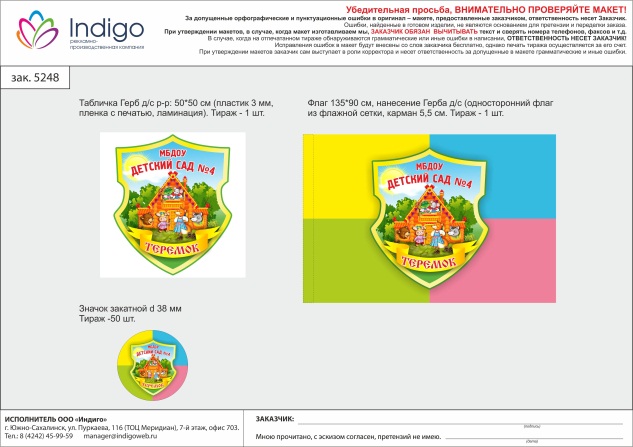 Муниципальное бюджетное дошкольное образовательное учреждение детский сад № 4 «Теремок» с. Ново-Троицкое694047,Сахалинская область, Анивский район, с. Ново-Троицкое, улица Центральная 2,Тел/факс 94-038 Эл.адрес  http://dtieriemok@mail.ru/СПРАВКАпо итогам проведения праздника, посвященный «Международному женскому дню»В рамках Годового плана МБДОУ № 4 «Теремок» с,Ново-Тпоицкое на 2018-2019 учебный год   07.03.2019г.  была проведена «Масленица», среди  воспитанников средней, старшей и подготовительной к школе групп МБДОУ №4 «Теремок» с.Ново-Троицкое.Ответственными за проведение развлечения были воспитатели групп: Целикова М.Е., Голобокова И.М., Селионова Н.В., музыкальный  руководитель Галицкая О.В.Для детей нашего детского сада воспитатели устроили традиционное масленичное гулянье с песнями и плясками, народными играми и забавами. Дети с нетерпением ждали этот праздник. Учили стихи, хороводные песни. На этом празднике дети не просто наблюдатели, а были полноценные участники. Провели праздник  по-особенному весело! Масленица - это озорное и веселое прощание с зимой и встреча весны, несущей оживление природе и солнечное тепло. Символом весны и солнца - является блин! Вот и мы проводили нашу Масленицу горячими золотистыми блинами, которые испекли для нас наши замечательные повара!